Supporting InformationTable SI 1.  Fish species common name, scientific name, family, and associated abbreviation along with species-specific standard weight equation parameters for determining relative weights.  Table SI 2.  Full list of all contaminants analyzed.  PAHs, OCPs, PCBs, CUPs, hormones, and industrial EACs were evaluated in water.  PAHs, PCBs, OCPs, CUPs, and metals were analyzed in sediment.  PCBs, OCPS, and metals were evaluated in fish muscle tissue.   (*) indicates water detection; (+) indicates fish muscle tissue detection; () indicates sediment detection.Table SI 2-continued. Table SI 3.  Water (ng/L) and sediment (ng/g DW) organic contaminant concentrations at each site.  Values in with an asterisk (*) exceed published thresholds for aquatic life (Caldwell et al., 2012; US EPA, 2005; Aschberger et al., 2010; MacDonald et al., 2000; US EPA, 2006; Wu et al., 2014; US EPA, 2016).  NA: no known detection limit or threshold exists.  DL: detection limit (i.e., practical quantitation limit).  BDL: below detection limit. Table SI 4.  Sediment concentrations (ug/g DW) of metals detected at each site.  Values with a (*) indicate a TEC/LEL threshold has been exceeded.  Values with a (⌃) indicate a PEC/SEL threshold has been exceeded. DL: detection limit (ug/g DW).  TEC: threshold effect concentration (ug/g DW; MacDonald et al., 2000).  LEL: lowest effect level (ug/g DW; Persaud and Jaagumagi, 1993).  PEC: predicted effect concentration (ug/g DW; MacDonald et al., 2000). SEL: severe effect level (ug/g DW; Persaud and Jaagumagi, 1993). + indicates a LEL or SEL threshold.  BDL: below detection limit.  Table SI 5. Average contaminant concentrations and average percent moisture in fish muscle tissue for each species at each site. PCBs, 4'4-DDE, and OCPs measured in ng/g WW. Hg in ug/g WW. NA=not applicable. SD=standard deviation. n=sample size.Table SI 5-continued.Table SI 6.  PAH ESBTU calculations for water at each site. Table SI 6-continued. Table SI 7.  PAH ESBTU calculations for sediment at each site. Table SI 7-continued.Table SI 8.  Principal component analysis loading coefficients and variance explained for black bass and sunfish.  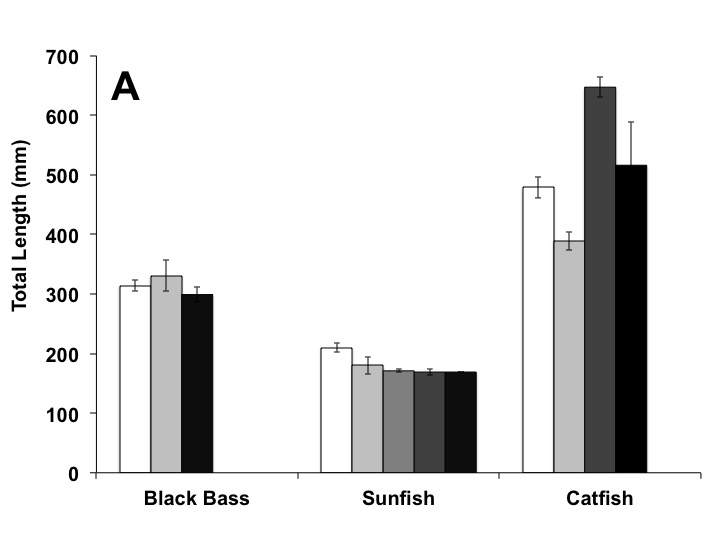 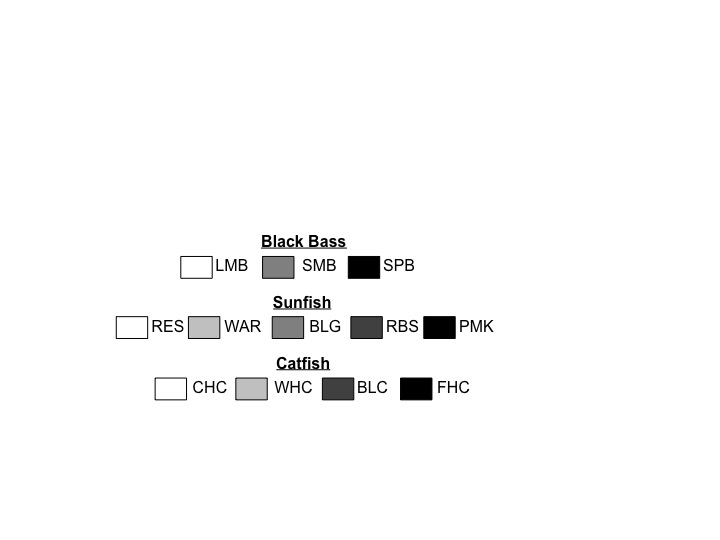 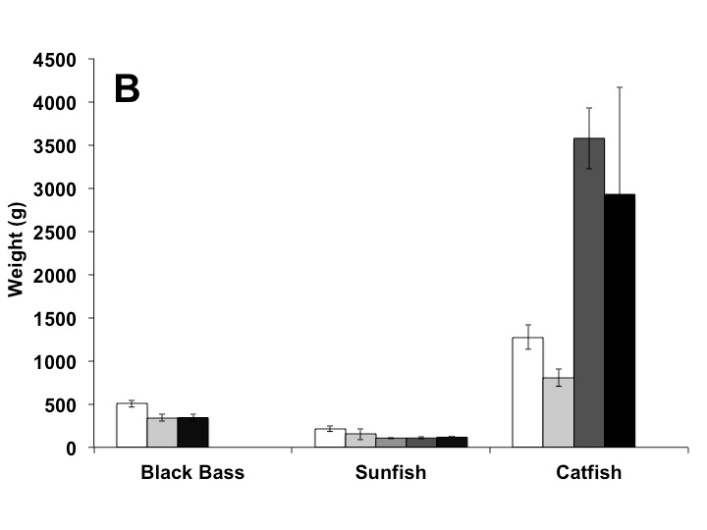 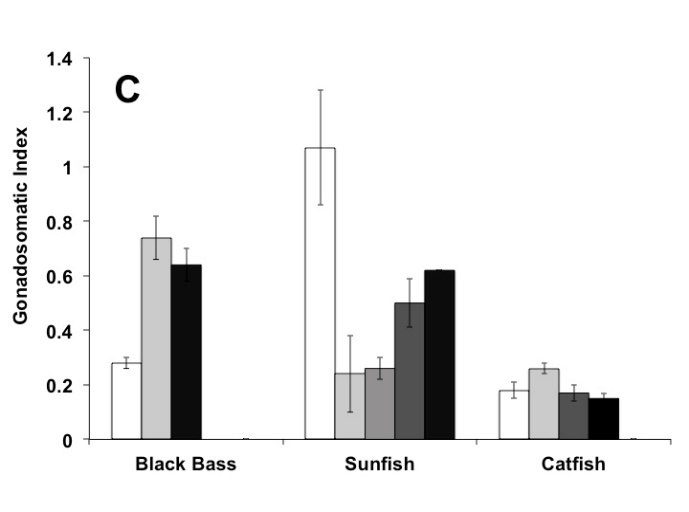 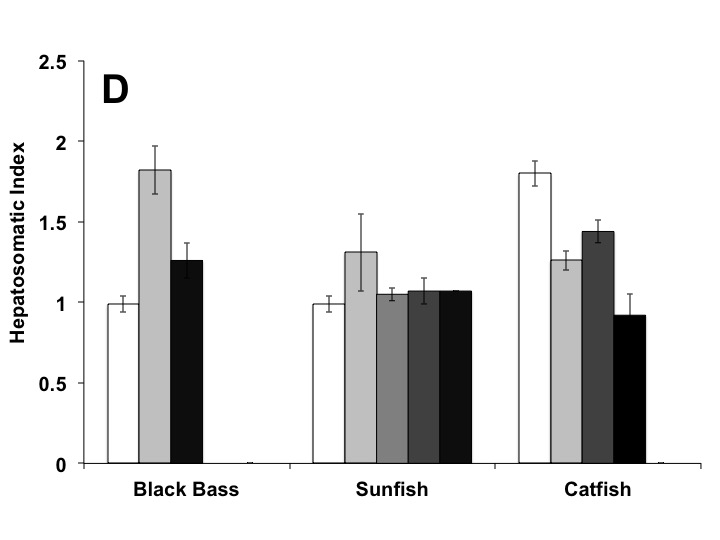 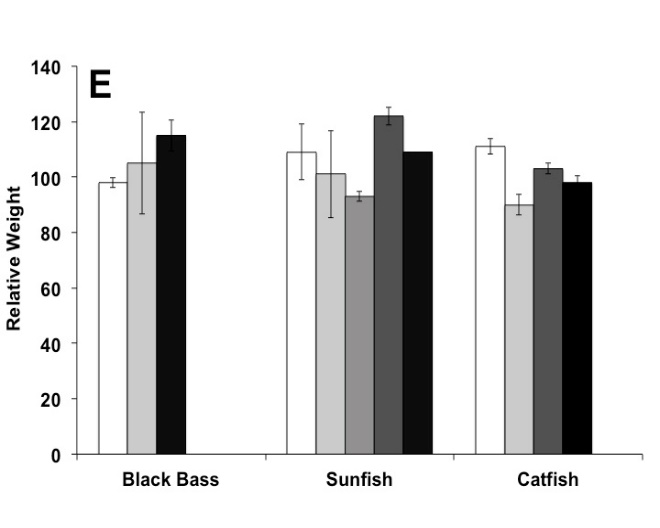 Figure SI 1.  Total length (A), weight (B), gonadosomatic index (C), hepatosomatic index (D), and relative weight (E) by species (mean ± standard error). Largemouth bass (LMB, n=66), Smallmouth Bass (SMB, n=2), Spotted Bass (SPB, n=12), Redear Sunfish (RES, n=24), Warmouth (WAR, n=3), Bluegill (BLG, n=65), Redbreast Sunfish (RBS, n=19), Pumpkinseed (PKS, n=1), Channel Catfish (CHC, n=21), White Catfish (WHC, n=8), Blue Catfish (BLC, n=37), and Flathead Catfish (FHC, n=10). Common NameScientific NameFamilyAbbreviationIntercept (a)Slope (b)Minimum TL (mm)Largemouth BassMicropterus salmoidesCentrarchidaeLMB–5.5283.273150Smallmouth BassMicropterus dolomieuCentrarchidaeSMB–5.3293.2150Spotted BassMicropterus punctulatusCentrarchidaeSPB–5.3923.215100Redear SunfishLepomis microlophusCentrarchidaeRES–4.9683.11970WarmouthLepomis gulosusCentrarchidaeWAR–5.1803.24180Bluegill SunfishLepomis macrochirusCentrarchidaeBLG–5.3743.31680RedbreastLepomis auritusCentrarchidaeRBS–4.7552.997NAPumpkinseedLepomis gibbosusCentrarchidaePKS–5.1793.23750Channel CatfishIctalurus punctatusIctaluridaeCHC–5.8003.29470White CatfishAmeiurus catusIctaluridaeWHC–5.8513.395100Blue CatfishIctalurus furcatusIctaluridaeBLC–6.0673.4160Flathead CatfishPylodictis olivarisIctaluridaeFHC–5.5423.23130PAHsOCPsPCBsCUPsHormonesIndustrial EACsMetalsNaphthalene *2,4'-DDDCl2(08)Acetochlor17_-Estradiol (aE2)BisphenolA *Aluminum (Al) +Acenaphthylene 2,4'-DDECl3(18) *alachlor17_-Estradiol (bE2)Nonylphenol *Antimony (Sb)Acenaphthene *2,4'-DDTCl3(28)*Atrazine*17_-Testosterone (bT)Arsenic (As)C1 – Naphthalenes *4,4'-DDD *+Cl4(52) *+Atrazine-desethyl *Epitestosterone (aT)Barium (Ba) +C2 – Naphthalenes *4,4'-DDE *+Cl4(44) *+Atrazine-desisopropyl *Estriol (E3)Berylium (Be) C3 – Naphthalenes *4,4'-DDTCl4(66) *+ BenfluralinEstrone (E1)Cadmium (Cd) C4 – Naphthalenes *AldrinCl5(101) *+BifenthrinEthinylestradiol (EE2) *Cobalt (Co) Fluorene *alpha-BHCCl4(77)ButylateChromium (Cr) C1 – Fluorenes * betaBHCCl5(118) *+ ChlorothalonilCopper (Cu) +C2 – Fluorenes *ChlorothalonilCl6(153) *+ChlorpyrifosIron (Fe) +C3 – Fluorenes *Chlorpyrifos *Cl5(105) *+ CyfluthrinMercury (Hg) +Dibenzothiophene  cis-Chlordane *+Cl6(138) *+CypermethrinPotassium (K) +C1 – Dibenzothiophene *Delta-BHCCl5(126)DacthalMagnesium (Mg) + C2 – Dibenzothiophene *DieldrinCl7(187) +DeltamethrinManganese (Mn) +C3 – Dibenzothiophene *Endosulfan ICl6(128) + DiazinonMolybdenum (Mo)Phenanthrene *Endosulfan IICl8(201)Dimethenamid *Nickel (Ni) +Anthracene *Endosulfan SulfateCl7(180) +  DimethoateLead (Pb) +C1 - Phenanthrenes/Anthracenes *EndrinCl7(170) +EPTCSelenium (Se) +C2 - Phenanthrenes/Anthracenes *Endrin AldehydeCl8(195)EsfenvalerateSilicon (Si) + C3 - Phenanthrenes/Anthracenes *Endrin KetoneCl9(206) +EthalfluralinStrontium (Sr) + C4 - Phenanthrenes/Anthracenes *gamma-BHC (Lindane)Cl10(209) +EthopropylVanadium (V) PAHsOCPsPCBsCUPsHormonesIndustrial EACsMetalsFluoranthene *Heptachlor *FenpropathrinZinc (Zn) +Pyrene *Heptachlor epoxide *FlumetralinC1 - Fluoranthenes/Pyrene *Hexachlorobenzene *+FonofosC2 - Fluroanthrene/Pyrene *Methoxychlorlambda cyhalothrinC3 - Fluoranthrene/Pyrene MirexMalathionRetene *Trans-Chlordane *+MethidathionBenz[a]anthracene *Trans-Nonachlor *+Methyl parathionChrysene *Metolachlor *C1 - Chrysenes *MetribuzinC2 - Chrysenes *NapropamideC3 – ChrysenesPebulateC4 – Chrysenes PendimethalinBenzo[b]fluoranthene *PermethrinBenzo[k]fluoranthene *PhorateBenzo[e]pyrene *PhosmetBenzo[a]pyrenePrometon *Perylene *PropachlorIndeno[1,2,3-cd]pyrene Propazine *Dibenz[a,h,]anthracene PropiconazoleBenzo[g,h,i]perylene *Simazine *Coronene TebuthiuronTerbufosTriallateTribufosTrichlorfonTrifluralinSite ConcentrationSite ConcentrationSite ConcentrationSite ConcentrationSite ConcentrationSite ConcentrationSite ConcentrationSite ConcentrationSite ConcentrationSite ConcentrationSite ConcentrationContaminantDLThresholdKerr Scott R.RondaRoute 801Badin LakeRed HillBlewett Lake74 BridgeDigg's TractSociety HillPee DeeBucksportWater (ng/L)PAHs0.2NA128.60105.22219.00152.47118.8672.6095.23134.48238.25159.44113.70Water (ng/L)OCPs0.2NA0.261.645.011.6712.292.833.053.465.294.531.85Water (ng/L)PCBs0.2140.030.040.350.041.360.630.924.926.677.311.47Water (ng/L)CUPs0.5NABDL3.1639.3624.04153.9920.18315.5574.07205.05190.6629.38Water (ng/L)EE20.10.1BDLBDLBDLBDL0.62*1.35*1.97*0.84*0.33*1.62*0.27*Water (ng/L)Nonylphenol0.166000.850.560.700.400.210.973.102.404.603.501.40Water (ng/L)BPA0.11500BDLBDL0.620.400.890.651.401.902.511.052.27Water (ng/L)E2β-Eq.NA0.730.2690.5070.895*0.2120.1030.2821.259*0.1180.3510.5330.320Sediment (ng/g DW)PAHs1.016101.66349.732960.20*11068.05*595.337.34383.481343.62237.26210.94336.66Sediment (ng/g DW)OCPs0.1NABDLBDL2.28101.491.06BDL0.992.810.740.49BDLSediment (ng/g DW)PCBs0.159.8BDLBDLBDL1.032.97BDL0.155.180.48BDLBDLSediment (ng/g DW)Atrazine2.06.62BDLBDLBDLBDL3.800.700.85BDLBDLBDL3.40SiteSiteSiteSiteSiteSiteSiteSiteSiteSiteSiteMetalDLTEC/ LEL+PEC/ SEL+Kerr Scott R.RondaRoute 801Badin LakeRed HillBlewett Lake74 BridgeDigg's TractSociety HillPee DeeBuck-sportAluminum (Al)0.5NANA1656.0659.01505.81011.61192.8393.7687.31620.8859.1836.81086.3Barium (Ba)0.25NANA98.349.4113.8108.785.934.264.1177.395.773.690.2Berylium (Be)0.25NANA0.4BDL0.7BDL0.5BDLBDL0.90.50.50.6Cadmium (Cd)0.250.994.982.3*1.1*2.7*4.2*2.9*1.2*1.7*3.6*1.9*1.8*2.0*Cobalt (Co)0.25NANA8.74.810.315.78.54.26.215.98.47.46.9Chromium (Cr)0.2543.41116.810.624.514.419.58.212.326.115.515.619.1Copper (Cu)0.2531.61498.06.417.841.521.12.710.325.812.510.112.3Iron (Fe)0.520,000+NA2226.61032.92446.83591.52617.81109.41435.63155.81693.31597.81797.3Mercury (Hg)0.0010.181.060.0160.0060.0240.0760.0530.0030.0220.0620.0290.0140.028Potassium (K)0.5NANA4424.61475.62183.5274.3554.01879.9711.4906.7747.2890.3812.9Magnesium (Mg)0.5NANA3500.51829.93264.2945.91908.61457.11218.12416.21549.51797.31929.6Manganese (Mn)0.25460+1100+210.0107.4540.3*759.1*724.3*100.0424.32595.3⌃920.5*458.2226.1Nickel (Ni)0.2522.748.6BDLBDL5.04.87.9BDL3.311.85.94.76.4Lead (Pb)0.2535.81286.44.413.313.29.83.76.915.28.18.79.0Silicon (Si)0.5NANA1041.5638.21314.81573.2544.0478.7809.11263.51116.7916.2858.8Strontium (Sr)0.25NANA9.94.016.340.312.22.37.921.110.18.18.5Vanadium (V)0.25NANA25.614.638.483.037.817.622.446.826.724.828.4Zinc (Zn)0.2512145944.230.865.231.028.316.228.971.338.035.642.7% Moisture% MoisturePCBsPCBsOCPsOCPs4'4-DDE4'4-DDEHgHgSiteSpeciesnMeanSDMeanSDMeanSDMeanSDMeanSDKerr Scott R.Micropterus salmoides375.7066.3851.4201.4901.6791.8640.6610.9190.3440.209Kerr Scott R.Lepomis microlophus180.024NA1.123NA0.476NA0.285NA0.049NAKerr Scott R.Lepomis macrochirus281.5150.5300.6210.2491.3080.6130.780.4520.0480.004Kerr Scott R.Ictalurus catus383.2121.0474.0181.6434.1591.7492.1250.7830.2180.111RondaMicropterus punctulatus379.9310.4831.4070.3101.4410.3660.9440.2750.1760.028RondaLepomis auritus281.7091.6030.3680.2030.4430.124NDNA0.0620.01RondaIctalurus punctatus182.272NA2.163NA2.720NA1.623NA0.386NARoute 801Ictalurus punctatus178.421NA14.566NA25.675NA15.542NA0.174NARoute 801Ictalurus furcatus179.715NA9.258NA15.795NA9.615NA0.21NABadin LakeMicropterus salmoides373.94210.6526.6880.85612.0351.6069.2411.0670.3260.041Badin LakeLepomis macrochirus381.0450.1163.1880.8343.2621.1352.8231.0540.0390.003Badin LakeIctalurus catus285.2604.9451.7631.5612.6462.3751.931.6880.0340.008Red HillMicropterus salmoides179.180NA4.174NA3.265NA2.713NA0.209NARed HillLepomis macrochirus280.0070.2321.0700.2771.3130.3081.0110.1550.040.003Red HillIctalurus furcatus378.9805.5056.4215.0423.4223.9102.5262.5030.1290.044Blewett LakeMicropterus salmoides576.4722.4638.0221.6745.6641.9634.5591.4400.1980.064Blewett LakeLepomis macrochirus381.1110.9592.2430.2821.7120.1021.3640.0830.0510.007Blewett LakeIctalurus punctatus278.1204.2917.1373.0394.4751.4763.9551.5650.1780.103% Moisture% MoisturePCBsPCBsOCPsOCPs4'4-DDE4'4-DDEHgHgSiteSpeciesnMeanSDMeanSDMeanSDMeanSDMeanSD   74 BridgeMicropterus salmoides380.2382.0177.254.9887.2626.4165.674.5010.1670.03   74 BridgeLepomis auritus381.0340.06527.3890.9314.2010.833.4270.7450.0470.005   74 BridgeLepomis microlophus181.456NA7.376NA0.351NA0.351NA0.158NA   74 BridgeIctalurus punctatus372.4375.63928.87932.217.81718.55811.12912.0850.0840.004Digg's TractMicropterus salmoides379.0330.50810.8349.9968.7998.466.5365.9180.220.071Digg's TractLepomis microlophus375.2908.7916.8825.1221.3690.3780.8880.7750.0910.07Digg's TractIctalurus furcatus370.6418.40354.45236.2586.8964.7114.5473.1790.1710.083Digg's TractIctalurus punctatus171.773NA71.773NA3.825NA2.578NA0.085NASociety HillMicropterus salmoides378.9850.13418.39620.8743.7260.6773.1710.3480.2090.053Society HillLepomis macrochirus380.5800.1291.0650.7030.8770.10.7450.0950.0580.026Society HillIctalurus furcatus378.1416.7693.3772.4651.6650.61.3570.4190.1210.017Pee DeeMicropterus salmoides377.9381.2914.1870.4613.0691.4722.4941.060.5260.159Pee DeeLepomis macrochirus379.8822.2041.8982.3331.5251.7811.0221.2090.0740.009Pee DeeIctalurus furcatus379.9210.7094.9330.7660.9870.8760.6411.110.3620.209BucksportMicropterus salmoides372.4874.3911.6381.1842.1231.4571.7771.1420.6660.16BucksportLepomis macrochirus378.6650.4220.3760.4580.4460.6660.3480.6020.270.092BucksportIctalurus furcatus380.6271.49810.89813.6343.3434.4832.7873.5390.4060.184SiteSiteSiteSiteSiteSiteSiteSiteSiteSiteSitePAHKerr S. R.RondaRt. 801Badin LakeRed HillBlewett Lake74 BridgeDigg's TractSociety HillPee DeeBucksportNaphthalene0.00.60.40.51.10.40.40.31.01.60.9Acenaphthylene0.00.00.00.00.00.00.00.00.00.00.0Acenaphthene0.01.01.20.00.50.10.10.70.70.30.1C1 - Naphthalenes1.00.70.81.11.00.40.40.61.01.70.7C2 - Naphthalenes5.43.13.55.22.61.11.42.22.91.91.6C3 - Naphthalenes25.08.38.217.46.03.24.25.27.83.53.9C4 - Naphthalenes22.17.98.721.412.14.76.46.514.87.37.0Fluorene0.31.11.30.40.40.10.30.90.70.30.2C1 - Fluorenes7.92.83.15.13.01.71.72.53.51.61.4C2 - Fluorenes15.65.88.414.27.73.94.85.116.66.65.0C3 - Fluorenes12.05.28.310.15.42.84.15.425.812.45.3Dibenzothiophene0.00.00.00.00.00.00.00.00.00.00.0C1 - Dibenzothiophene0.40.82.80.00.90.40.60.91.40.00.0C2 - Dibenzothiophene0.01.52.50.02.41.11.62.37.82.51.1C3 - Dibenzothiophene0.01.72.50.02.01.31.42.18.74.21.7Phenanthrene1.06.89.91.03.81.01.35.83.81.30.7Anthracene0.20.50.80.50.50.30.30.60.60.40.2C1 - P/A8.55.315.27.76.32.73.67.58.84.43.4C2 - P/A11.56.514.212.56.93.35.17.818.911.05.9C3 - P/A5.20.011.67.76.13.75.25.918.112.07.6C4 - P/A0.00.00.02.80.00.00.00.00.00.00.0Fluoranthene5.015.330.29.916.08.910.921.120.013.06.6Pyrene2.711.619.812.39.75.58.015.215.210.75.7C1 - F/P1.92.85.95.23.82.43.04.98.86.43.3C2 - F/P0.02.03.33.52.51.62.23.14.44.12.4C3 - F/P0.00.00.00.00.00.00.00.00.00.00.0Retene1.67.941.91.78.24.76.58.423.026.428.2Benz[a]anthracene0.01.11.51.40.00.00.81.51.81.20.8SiteSiteSiteSiteSiteSiteSiteSiteSiteSiteSiteSiteSiteSiteSiteSitePAHKerr S. R.RondaRondaRoute 801Route 801Badin LakeRed HillRed HillBlewett LakeBlewett LakeBlewett Lake74 BridgeDigg's TractSociety HillPee DeeBucksportChrysene0.31.61.63.93.91.50.00.00.00.00.02.84.15.14.71.7C1 - Chrysenes0.30.60.61.31.31.10.00.00.00.00.00.91.11.61.20.0C2 - Chrysenes0.00.00.00.70.70.60.00.00.00.00.00.00.60.80.70.0C3 - Chrysenes0.00.00.00.00.00.00.00.00.00.00.00.00.00.00.00.0C4 - Chrysenes0.00.00.00.00.00.00.00.00.00.00.00.00.00.00.00.0Benzo[b]fluoranthene0.00.00.02.62.62.71.91.91.11.11.11.41.72.02.10.9Benzo[k]fluoranthene0.00.00.00.60.60.60.30.30.20.20.20.30.40.40.30.1Benzo[e]pyrene0.30.80.81.61.61.91.21.20.00.00.00.01.11.51.90.0Benzo[a]pyrene0.00.00.00.00.00.00.00.00.00.00.00.00.00.00.00.0Perylene0.31.81.82.32.31.66.46.415.815.815.815.58.710.813.917.1Indeno[1,2,3-cd]pyrene0.00.00.00.00.00.00.00.00.00.00.00.00.00.00.00.0Dibenz[a,h,]anthracene0.00.00.00.00.00.00.00.00.00.00.00.00.00.00.00.0Benzo[g,h,i]perylene0.00.00.00.00.01.00.00.00.00.00.00.00.00.00.00.0Coronene0.00.00.00.00.00.00.00.00.00.00.00.00.00.00.00.0Sum of PAH 42128.60105.22219219152.47152.47152.47118.86118.8672.6095.2395.23134.48238.25159.44113.70Sum of PAH 34126.5891.27165.96165.96147.21147.21147.21102.84102.8463.4783.0083.00117.64192.98122.2480.23 Sum of ESBTUsAcute 0.0140.0090.0230.0230.0240.0240.0240.0150.0150.0140.0180.0180.0190.0350.0260.018Chronic0.0260.0170.0460.0460.0470.0470.0470.0300.0300.0290.0360.0360.0380.0710.0540.037SiteSiteSiteSiteSiteSiteSiteSiteSiteSiteSitePAHKerr S. R.RondaRoute 801Badin LakeRed HillBlewett Lake74 BridgeDigg's TractSociety HillPee DeeBucksportNaphthalene0.41.23.415.12.10.21.15.91.20.91.0Acenaphthylene0.00.05.413.75.70.02.65.71.10.00.8Acenaphthene0.00.012.322.10.00.00.00.00.00.00.0C1 - Naphthalenes0.00.04.614.74.20.00.05.21.40.01.3C2 - Naphthalenes0.00.00.067.60.00.00.00.00.00.00.0C3 - Naphthalenes0.00.00.043.30.00.00.00.00.00.00.0C4 - Naphthalenes0.00.00.029.30.00.00.03.70.00.00.0Fluorene0.00.617.629.91.70.01.23.30.70.60.8C1 - Fluorenes0.00.010.722.89.70.00.012.10.00.00.0C2 - Fluorenes0.00.00.00.00.00.00.00.00.00.00.0C3 - Fluorenes0.00.00.00.00.00.00.00.00.00.00.0Dibenzothiophene0.00.011.517.61.90.00.02.10.00.00.0C1 - Dibenzothiophene0.00.09.010.23.20.00.00.00.00.00.0C2 - Dibenzothiophene0.00.010.515.24.40.00.00.00.00.00.0C3 - Dibenzothiophene0.00.09.80.04.30.00.00.00.00.00.0Phenanthrene0.510.1237.7281.719.50.412.835.76.55.05.5Anthracene0.02.127.394.15.70.03.910.01.81.11.6C1 - P/A0.05.388.9124.521.20.012.929.16.75.36.2C2 - P/A0.00.073.1128.529.70.00.00.00.00.00.0C3 - P/A0.00.044.187.623.90.00.00.00.00.00.0C4 - P/A0.00.026.90.00.00.00.00.00.00.00.0Fluoranthene0.443.0399.8710.350.30.530.3107.616.713.212.5Pyrene0.335.5313.5611.645.00.528.291.214.110.810.7C1 - F/P0.09.5142.2270.024.80.914.141.98.16.07.9C2 - F/P0.010.780.9372.417.90.012.736.98.26.10.0C3 - F/P0.02.926.394.66.70.04.312.43.20.00.0Retene0.020.921.7119.738.52.49.8233.330.815.348.4Benz[a]anthracene0.014.1132.7551.821.90.015.237.16.24.26.5SiteSiteSiteSiteSiteSiteSiteSiteSiteSiteSitePAHKerr S. R.RondaRoute 801Badin LakeRed HillBlewett Lake74 BridgeDigg's TractSociety HillPee DeeBucksportChrysene0.025.8204.0956.232.70.618.567.510.37.59.1C1 - Chrysenes0.07.759.8237.115.50.011.527.55.03.50.0C2 - Chrysenes0.00.023.777.27.00.00.014.90.00.00.0C3 - Chrysenes0.00.012.3112.93.70.00.08.80.00.00.0C4 - Chrysenes0.00.00.056.70.00.00.00.00.00.00.0Benzo[b]fluoranthene0.036.0237.21812.142.80.823.599.015.310.714.5Benzo[k]fluoranthene0.013.180.0472.014.60.08.532.95.03.24.7Benzo[e]pyrene0.020.7127.21068.123.50.012.854.68.35.27.2Benzo[a]pyrene0.020.5143.0612.522.80.014.751.77.50.00.0Perylene0.015.265.4193.935.71.1115.7186.659.298.9187.0Indeno[1,2,3-cd]pyrene0.020.4117.3769.121.70.011.953.58.05.27.7Dibenz[a,h,]anthracene0.04.228.1237.35.20.00.00.00.00.00.0Benzo[g,h,i]perylene0.021.0120.0584.320.60.013.657.89.56.30.0Coronene0.09.232.2130.37.30.03.615.62.41.93.3Sum of PAH 421.66349.732960.2011068.05595.337.34383.481343.62237.26210.94336.66Sum of PAH 341.66306.082758.2110308.10511.154.98353.111043.34192.66187.65285.01 Sum of ESBTUsAcute 0.00020.0220.0690.0240.0170.0010.0130.0080.0050.0080.004Chronic 0.0010.0880.2810.0950.0680.0030.0520.0320.0200.0320.015Black BassBlack BassSunfishSunfishLoading CoefficientsPC1PC2PC1PC2IntersexOccurrence (%)0.490.81-0.170.80IntersexSeverity Ranking (1-4)0.290.29-0.500.77Water (ng/L)E2β-Eq.0.49-0.400.660.10Water (ng/L)EE20.61-0.390.810.02Water (ng/L)Industrial EACs0.970.070.740.59Water (ng/L)CUPs0.970.060.740.57Water (ng/L)PCBs0.840.130.320.67Water (ng/L)OCPs0.730.150.340.20Water (ng/L)PAHs0.550.58-0.170.82Sediment(ug/g DW)Hg-0.130.91-0.630.45Sediment(ug/g DW)PAHs-0.350.85-0.750.20Sediment(ug/g DW)OCPs-0.350.83-0.740.17Variance Explained38.3030.6035.2028.00